Unitat de Neuroimmunologia Central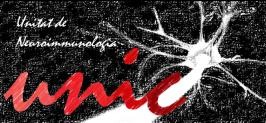 29 de enero 2020Entender la progresión en EM. Aspectos prácticos1ª Sesión dirigida a pacientes de la UNIC-CSUR-EM HUP-La Fe11:00-11:30- Esclerosis Múltiple. Formas clínicas. Dra. S. Gil-Perotín 11:30-12:00- Esclerosis Múltiple progresiva. Dr. B. Casanova12:00-12:30- Discapacidad por brotes versus discapacidad por progresión. Dra. C. Alcalá12:30-13:00- Como medir la progresión. Más allá de la escala EDSS. Dr. Pérez MirallesContacte: csurem_hlf@gva.es